Førskolebarna på Cecilienfryd barnehage er samlet på egen avdeling og holde til på Nasse Nøff. Dette er ei friluftsavdeling, hvor barna er på turer i barnehagens nærmiljø og på turer rundt om i Molde og omegn. Når vi skal utenfor barnehagens nærmiljø, benytter vi oss av minibusen vår, «Mini».Det siste året i barnehagen er på mange måter et spesielt år. De fleste barna har gått i barnehage siden de var små, og i tiden fremover er det mange ting som skal øves på frem mot skolestart. Å få en god og positiv overgang fra barnehage til skole er noe vi synes er viktig. Samtidig vil leken være det vi setter aller høyest dette siste året, og gjennom lek vil barna kunne tilegne seg masse kunnskap. Hvert barn er unikt med sine behov og tilnærming til oppgaver, og dette er noe vi tar ta hensyn til i arbeidet vårt.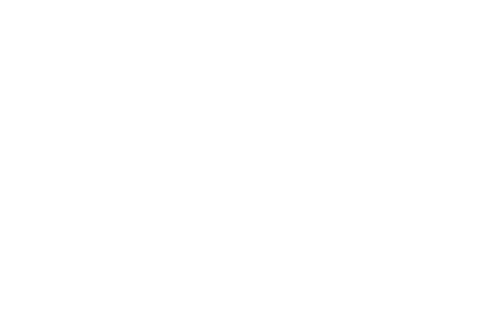 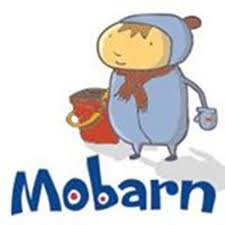 Hovedfokus i arbeidet med førskolegruppa er blant annet vennskap, lek, motorikk, språk og selvstendighetstrening. Å være førskolebarn skal være gøy og alle barn har rett til å medvirke. Personalet skal derfor lytte og observere hva barna gir uttrykk for og tilrettelegge barnehagehverdagen ut ifra dette. Barna skal erfare å bli sett på som kompetente individer, som på sin egen måte er med på å bidra til hvordan hverdagen og kulturen på avdelingen er. Førskolegruppa arbeider etterRammeplan for barnehagenÅrsplan for Cecilienfryd barnehage«fra eldst til yngst – samarbeid og sammenheng mellom barnehage og skole i Molde kommune 2017-2020»I tillegg til friluft, vennskap, lekferdigheter og selvstendighet arbeider førskolegruppa med ulike tema, som meg selv og min familie, brannvern, trafikkopplæring og aktivitetshefte Trampoline.Friluftsliv Friluftsliv er en stort og viktig del i det pedagogiske arbeidet i førskolegruppa. Når vi er ute på tur innebærer dette mye mer enn «bare» å være på tur. Uteområdet og mulighetene vi har i skog og mark er utmerket for blant annet helse og velvære, mestring, læring, og den motoriske utviklingen. Turbussen vår gir oss også mange muligheter og god variasjon i hverdagen. Friluftslivet er en god arena for oss i personalet til vise barna at vi ser hvert enkelt som kompetent og viktige. Barna får ansvar av oss, og de viser at de tar det ansvaret på en god måte. Dette utvikler barnas selvfølelse og sin følelse av at de er viktige i gruppen, og at de får til det de prøver på. Rent konkret kan dette bety at vi lar barna hjelpe oss med å fyre opp bål, eller at vi lar de selv få prøve å spikke seg en pinne, under veiledning av en voksen. Lærelyst og nysgjerrighet er også ofte tett knyttet til friluftsliv og utepedagogikk. Vi ser at når barna møter på noe spennende i skog og mark, vekker dette en nysgjerrighet som vi kan bygge videre på. Når vi støtter og oppmuntrer barna på dette, utvikler vi barnas trang til å utforske videre. Kort fortalt ser vi at vi at å utforske og erfare noe selv med kropp og sanser, tenner en større gnist i barna enn ved å lese om det samme i en bok. Frilufts- og utepedagogikk vil altså spille en sentral rolle i hvordan vi leker, lærer og danner oss. Alt vi kan gjøre inne, kan vi gjøre ute, og det spennende vi finner ute, kan vi ta med oss inn og utforske videre! Meg selv og min familieCecilienfryd barnehage er en barnehage med et stort mangfold med barn fra mange ulike land, barn med ulike forutsetninger og barn i ulike familiekonstellasjoner. Barnehagen har et pedagogisk verktøy som heter «Familier – ulike og unike». Produktet består av et lekehus, bøker, pappfigurer og CD. «Familier – ulike og unike» viser mangfoldet rundt barns familier og nettverk på en varm og humoristisk måte. Historiene gir barna kunnskap om og toleranse overfor ulike familieformer og gir dem begreper knyttet til familie, slekt, nettverk og hvordan man blir til. Vi ønsker å være en inkluderende barnehage hvor alle blir respektert for den de er. Disse holdningene ønsker vi også å lære barna på barnehagen, noe dette opplegget kan hjelpe oss med.BrannvernBrannbamsen Bjørnis er populær blant barna, og når førskolegruppa skal lære om brannvern er det med utgangspunkt i ham. I barnehagens brannvernarbeid tar vi i bruk det nasjonale undervisningsopplegget for barnehagebarn som heter «Bjørnis i barnehagen». Her får barna grunnleggende kunnskaper og holdninger som de har med seg resten av livet. Samtidig er barna gode brannvernambassadører som påvirker foreldre og besteforeldre til å tenke på brannsikkerheten hjemme. Barnehagen har «Bjørnis-sekk» som inneholder Bjørnis og brannvernboka.  Denne sekken får førskolebarna ha med seg hjem etter tur. Med brannvernboka får barna sammen med de voksne øve på brannøvelse hjemme, sjekke brannalarmen og sørge for at brannslukningsapparatene er ok.TrafikkopplæringCecilienfryd barnehage bruker «Tarkus – barnas turvenn» i førskolegruppas trafikkopplæring. Opplegget består av hånddukken Tarkus, bilder, sanger og historier. Temaene i trafikkopplæringa er knyttet til trafikksituasjoner som er aktuelle for barn å lære f.eks. bruk av refleks, hjelm og bilbelte. Hvor det er trygt å leke og hvor det ikke er trygt å leke. Aktivitetshefte Trampoline Trampoline er et praktisk verktøy for 5-åringene i barnehagen og Trampoline er navnet på elefanten som er gjennomgangsfigur i heftene. Heftet er laget i utgangspunkt i rammeplan for barnehagen og består av et aktivitetshefte og et veiledningshefte til personalet hvor det bl.a. er forslag til supplerende aktiviteter. Om høsten får alle førskolebarna utdelt hvert sitt Trampolinehefte og vi tilpasser aktivitetene i heftet til barnegruppa. Vi kommer også til å finne supplerende aktiviteter til temaene og velge andre aktiviteter enn det som står i heftet. Noen områder kan vi også velge å ikke arbeide med, da vi ønsker å prioritere noe annet i stedet. Førskolebarn lærer gjennom hele dagen og med hele seg. Temaene i Trampolineheftet kommer derfor også til å bli tema på førskoleturene. Heftet får barna med seg hjem på slutten av året.Trampoline består av mange ulike tema som blant annet mønster, former, tall, måling, plassering, stavelser, symboler, bokstaver, mm.                                                                                                                                                                                                                                                                                                                                                                                                                                                                                                                                                                                                                                                                                                                                                                                                                                                                                                                                                                                                                                                                                                                                                                                                                                                                                                                                                                                                                                                                                                        Fra eldst til yngstOvergangsprosesser, som for eksempel fra barnehage til skole, kan være både spennende og sårbare. I Molde kommune er det utarbeidet en plan for samarbeid og sammenheng mellom barnehage og skole. Formålet med planen er at det skal legges til rette for en god overgang mellom barnehage og skole i kommunen. Barn og foresatte skal oppleve helhet i opplæringsløpet og det skal skapes gode rammer for vekst, utvikling og trygghet for det enkelte barn. Planen inneholder mål, tiltak og ansvar. Viktige tiltak som barnehagen gjennomfører ut fra denne planen er:Felles foreldremøte for barnehagene i skolens opptaksområdeSkolebesøk for skolestartere (barnehagens personale følger barna til skolen)Skriftlig informasjon fra barnehage til skoleTrekantsamtaler om foresatte eller barnehagen ønsker dette.Skolestarterne inviteres tilbake til barnehage om høsten når de går i 1. klasse.I arbeidet med overgang fra barnehage til skole er det viktig at barnehagens og skolens særpreg og ulike mandater opprettholdes. Likheter og forskjeller i barnehage og skole skal tas vare på, samtidig som vi skal samarbeide for å gjøre overgangen best mulig.SelvstendighetSelvstendighet handler om å forstå seg selv, og gjennom å forstå seg selv kan man lettere forstå andre. Å være trygg og selvstendig gjør at barna opplever god livsmestring. Dette arbeides det med fra barnet starter i barnehagen og helt fram til skolestart. Selvstendighet består av praktiske egenskaper som å kunne kle på seg selv, holde orden på sakene sine, pakke tursekken, gå på do og smøre mat. Med de eldste barna jobber vi også konkret med å øve på å tenke selvstendig, det kan være å selv vurdere hvor mye mat de ønsker å smøre til turmat, eller å inkludere barna i vurderinger om de trenger støvler eller joggesko. Selvstendighet er også nært knyttet til språket; det å kunne snakke for seg, be om hjelp, og det å kunne løse konflikter på egenhånd. Kravene til førskolebarna er større enn til yngre barn, men samtidig har de også mer frihet. Foreksempel kan de være ute på egenhånd dersom foreldrene godkjenner det.Selvstendighetstrening er et område det er viktig å øve på før skolestart, og vi håper at dere foreldre også er bevisste på dette med barna deres på hjemmebane.InformasjonArbeidet med førskolegruppa skjer i dialog med foreldregruppa og vi tar gjerne imot innspill og tilbakemeldinger på arbeidet. Denne planen og «Årshjulet for overgang barnehage-skole», ligger på barnehagens åpne hjemmeside under planer. Ved oppstart får dere også tilgang til planene «Informasjonshefte Nasse Nøff», samt «Klær og utstyr – friluftsavdelingen». Bilder fra livet på Nasse Nøff, turene og aktivitetene blir lagt ut på hjemmesiden under «bilder» og «tavla». I starten av hver måned blir månedsskrivet lagt ut på hjemmesiden. Der vil dere finne evaluering av måneden som har gått og hva som skjer kommende måned. Gjennom året har vi foreldremøte og foreldresamtaler, og vi oppfordrer også dere til foreldre til å ta kontakt med oss om dere ønsker en prat utenom oppsatte møter. Hente- og bringesituasjonen er også en fin anledning til å utveksle kortere informasjon.